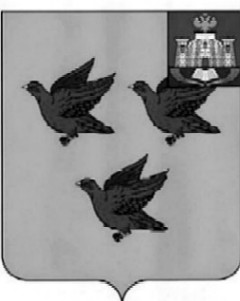 РОССИЙСКАЯ ФЕДЕРАЦИЯОРЛОВСКАЯ ОБЛАСТЬЛИВЕНСКИЙ ГОРОДСКОЙ СОВЕТ НАРОДНЫХ ДЕПУТАТОВРЕШЕНИЕ«16» декабря 2021 г. № 4/059-ГС                       Принято решениемЛивенского городскогоСовета народных депутатовот 16 декабря 2021 г. № 4/058-ГСО внесении изменений в структуру администрации городаВ соответствии с частью 3 статьи 41 Федерального закона от 6 октября 2003 года № 131-ФЗ «Об общих принципах организации местного самоуправления в Российской Федерации», руководствуясь Уставом города, Ливенский городской Совет народных депутатов РЕШИЛ:1. Внести в постановление Ливенского городского Совета народных депутатов от 15 декабря 2005 года № 305/199-43-ГС «О структуре администрации города Ливны» изменения, изложив приложение к решению в новой редакции согласно приложению.2. Настоящее решение вступает в силу с 1 января 2022 года.Председатель Ливенского городскогоСовета народных депутатов					                 Е.Н. КонищеваГлава города Ливны                                                                         С.А. Трубицин